Concours /Competition 2020 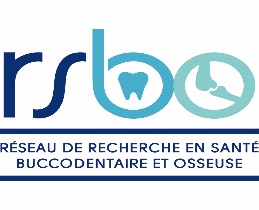 Étudiants  M.Sc. studentsNom du candidat/Name of candidate: Supervisor:Titre du Projet/Title of the project:Cohésion, pertinence de la formation/Relevance of the training (6 points) :Présentations, enseignement, initiatives/Presentations, teaching, initiatives (6 points)Bourses, prix, distinctions, publications/Awards, prizes, publications (10 points) : Lettre de support/support letter from supervisor (8 points):Score :Clarté des objectifs et hypothèses/Clarity of objectives and hypotheses (2 points) :Validité et pertinence de la méthodologie/Validity and relevance of methodology (3 points) :Faisabilité du projet et analyse des données/Feasibility of the project and data analysis (3 points) :Impact et originalité du projet/originality and impact of the project (2 points) :Score :Total Score (40 maximum):Comments:Please send to andree.lessard@mcgill.ca before…